ГЛАВНОЕ УПРАВЛЕНИЕ МЧС РОССИИ ПО АЛТАЙСКОМУ КРАЮМЕТОДИКА ОЦЕНКИ ПОЖАРНОЙ БЕЗОПАСНОСТИЖИЛОГО ДОМА Барнаул 2022Содержание ЛИСТЫ САМООБСЛЕДОВАНИЯ ЖИЛЫХ ПОМЕЩЕНИЙ ДЛЯ ВЫЯВЛЕНИЯ ФАКТОРОВ, СПОСОБСТВУЮЩИХ ВОЗМОЖНОСТИ ВОЗНИКНОВЕНИЯ И РАСПРОСТРАНЕНИЯ ПОЖАРАЛист самообследования содержат список контрольных вопросов, помогающих собственникам жилья, ответственным квартиросъемщикам или арендаторам самостоятельно провести проверку жилого помещения
на соответствие требованиям пожарной безопасности, а также рекомендации по порядку осуществления действий в случае обнаружения факторов, способствующих возможности возникновения и распространения пожара.При использовании листа самообследования жилых помещений на выявление факторов, способствующих возможности возникновения и распространения пожара в жилом доме, основной акцент направлен на: - обнаружение неисправности электрической проводки и электроприборов;- обнаружение нарушения использования газового оборудования, в том числе газовых баллонов;- обнаружение неисправности печей и печного отопления;- нарушение правил содержания и эксплуатации территории;- содержание и эксплуатация автономных дымовых пожарных извещателей.Лист самообследования жилого помещения для выявления факторов, способствующих возможности возникновения и распространения пожара в жилом домеПЕРВИЧНЫЕ СРЕДСТВА ПОЖАРОТУШЕНИЯИ ПОРЯДОК ДЕЙСТВИЙ ГРАЖДАН ПРИ ПОЖАРЕДля борьбы с пожарами на начальной стадии его развития используются первичные средства пожаротушения. Первичные средства пожаротушения необходимы для ликвидации небольших возгораний и ограничения распространения пожара. Это сводит к минимуму причиняемый возгоранием ущерб имуществу, конструкциям жилого дома, а также способствует предотвращению гибели на пожарах людей.Огнетушитель – это переносное или передвижное устройство, предназначенное для тушения очага пожара за счет выпуска огнетушащего вещества. Огнетушители делятся на три вида: на основе двуокиси углерода, порошкового типа, воздушно-пенные. При установке огнетушителя в жилом помещении необходимо внимательно ознакомиться с инструкцией по его применению, следить за сроками годности огнетушителя и при необходимости перезаряжать емкость огнетушащим составом.Важно помнить, что огнетушитель может помочь только в случае своевременного использования на ранней стадии пожара. Именно поэтому следует выбрать оптимальное и легкодоступное место для размещения и хранения огнетушителя. Также, рекомендуется, после использования огнетушителя, когда открытый очаг пожар уже не наблюдается, пролить место возникновения пожара водой и разобрать сгоревшие вещи.СРЕДСТВА ДЛЯ ЗАЩИТЫ ОРГАНОВ ДЫХАНИЯВ зависимости от действия и назначения средства для защиты органов дыхания разделяют на две группы: изолирующего и фильтрующего типа. Для индивидуального использования гражданами подходят фильтрующие самоспасатели, так как они полностью готовы к действию и не имеют дополнительных элементов. Время защитного действия такого типа самоспасателя не менее 20 минут, чего достаточно для эвакуации человека в безопасную зону. Важно помнить, что фильтрующие средства защиты предназначены для однократного использования, их повторное применение не допускается. Наиболее распространенными марками среди фильтрующих средств защиты органов дыхания являются «Феникс» и «Шанс». После приобретения средств защиты органов дыхания для индивидуального использования, необходимо подробно ознакомиться с инструкцией по их применению. 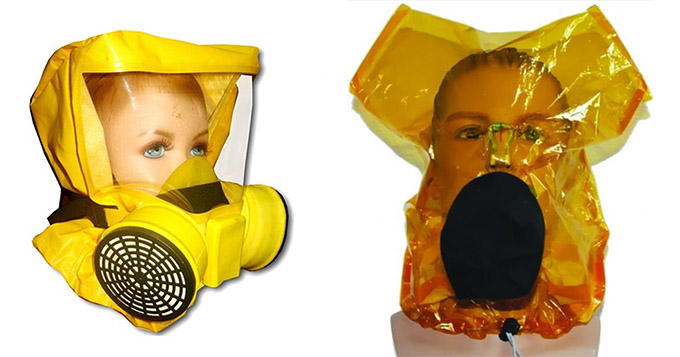 ДЕЙСТВИЯ В СЛУЧАЕ ВОЗНИКНОВЕНИЯ ПОЖАРА В ЖИЛЫХ ПОМЕЩЕНИЯХ:Не впадайте в панику, не теряйте самообладание, соблюдайте спокойствие.При обнаружении пожара или признаков горения (задымление, запах гари, повышение температуры и т.п.) немедленно сообщите в пожарную охрану по телефонам 112, 101 или 01 (для стационарных телефонов), при этом необходимо назвать адрес, место возникновения пожара, а также сообщить свою фамилию. Будьте готовы, что диспетчер может задать вам ряд дополнительных вопросов.В большинстве случаев, когда пожар обнаружен в самой начальной стадии, его можно потушить с помощью подручных средств, если же потушить загорание на первых минутах самостоятельно невозможно, покиньте помещение, закрыв за собой двери. При наличии возможности отключите электроавтоматы (на щитке), примите меры по встрече пожарно-спасательных подразделений.При возникновении пожара категорически запрещается:                          Тушить водой воспламенившиеся электроприборы, не отключив их от электросети.                 Использовать воду для тушения горящего масла, горючих жидкостей.                  Открывать окна и двери, чтобы выпустить дым (горение усилится из-за притока воздуха).       Прятаться под кроватью, в шкафу и других предметах мебели.                 Пытаться выйти через сильно задымленный коридор (дым токсичен, а горячий воздух может обжечь легкие).1. Лист самообследования жилого помещения для выявления
факторов, способствующих возможности возникновения
и  распространения  пожаров ………………………………………………..4-132. Первичные средства пожаротушения и порядок действий граждан при пожаре…………………………………………………………………………. 14-153. Средства для защиты органов дыхания…………………………………...164. Действия в случае возникновения пожара в жилых помещениях17Наименование фактора, способствующего возможности возникновения и распространения пожараДействия при обнаружении фактораНеисправности электрической проводки и электроприборовНеисправности электрической проводки и электроприборовЭксплуатируется проводка с видимыми повреждениями изоляцииЗаменить поврежденные проводаЭксплуатируются электроприборы с поврежденными проводами (в т.ч. «скрутки», соединение различных проводов медных с алюминиевыми, и с различным сечением, открытыми распределительными коробками)Обесточить помещение, вызвать квалифицированного специалиста. Заменить провода.Эксплуатируются электроприборы, которые:- сильно нагреваются во время работы (за исключением нагревательных электроприборов, чайников, кипятильников и т.п.).- искрят.- имеют видимые повреждения, либо ощущается посторонний запах, наблюдается эффект нагрева металла, сопровождающийся изменением цвета проводов и клеммных соединений в местах контактов электроповодниковПрекратить эксплуатацию электроприборовРозетки ненадежно закреплены, имеют следы теплового воздействия (оплавления), горячие на ощупьОбесточить помещение, вызвать квалифицированного специалистаИспользование в электроприборах штепсельных вилок с несоответствующим диаметромПрекратить эксплуатацию электроприборовВ помещении производится сушка белья или одежды на электрообогревателяхИсключить использование электрообогревателей для сушки бельяОтопительные приборы расположены в непосредственной близости к другим электроприборамРасставить электроприборы и отопительные приборы так, чтобы минимизировать их воздействие друг на другаЭлектрические утюги, электрические плитки, электрические чайники и другие электронагревательные приборы используются с неисправностями или отсутствием устройств тепловой защиты и терморегуляторовПрекратить использование неисправного электрооборудования.Используются нестандартные (самодельные) электрические электронагревательные приборы и удлинители для питания электроприборов, а также используются некалиброванные плавкие вставки или другие самодельные аппараты защиты от перегрузки и короткого замыканияПрекратить использование самодельного электрооборудования.В случае подключения мощных энергопотребителей (электрический чайник, тостер, утюг) они используются одновременноПрекратить эксплуатацию части электроприборовНаблюдается подключение одного удлинителя в другой, с целью подключения дополнительных приборов в свободные розетки от одной линии питания, либо применяются удлинители (сетевые фильтры) с неисправной, вышедшей из строя кнопкой включения, предохранителяПрекратить эксплуатацию удлинителейНеиспользуемые электроприборы не отключены от сетиОтключить неиспользуемые электроприборы от сетиЭксплуатируются нестандартные (самодельные) отопительные, нагревательные и иные электроприборыПрекратить эксплуатацию данных электроприборов.Параметры электрозащиты (автоматические выключатели, плавкие предохранители и пр.) имеют величины превышающие допустимые нагрузки на защищаемые электрические сетиУстановить соответствующие предохранители или заменить на автоматические выключатели. Допускается эксплуатация светильников со снятыми колпаками (рассеивателями), предусмотренными конструкцией, а также обертывание электролампы и светильника (с лампами накаливания) бумагой, тканью и другими горючими материаламиОборудовать светильники колпаками, исключить использование горючих материаловИспользуются нестандартные (самодельные) электрические электронагревательные приборы и удлинители для питания электроприборов Прекратить эксплуатацию электроприборов, заменить на оборудование заводской готовностиМонтаж электрической проводки по горючему основанию либо нанесение (наклеивание) горючих материалов на электрическую проводкуВыполнить монтаж по не горючему основанию или на изоляторахЭксплуатация электропроводки и электроприборов без аппаратов защитыПрекратить эксплуатациюРазмещаются (складируются) в электрощитовых, а также ближе 1 метра от электросчетчиков и аппаратов защиты горючие, легковоспламеняющиеся вещества и материалыУбрать от электрооборудования горючие, легковоспламеняющиеся вещества и материалыВвод электрической сети в жилой дом через горючие конструкцииОбеспечить ввод электропроводников через негорючие конструкции (использование кабель каналов). Светильники с лампами накаливания установлены на небезопасном расстоянии от горючих материаловУстановить приборы освещения на безопасное расстояние от горючих материаловИспользование электронагревательных приборов (трубчатые электронагреватели, радиаторы, пушки, ветродуи и т.п.) в непосредственной близости с легкогорючими материалами (хлопчатобумажные изделия, полимерные материалы и т.д.)Использовать электронагревательные приборы на необходимом удаленном расстоянии для предотвращения воспламенения горючих материаловИспользование удлинителей с тройниками с проводкой несоответствующей требуемой мощности сечения (например, с плоскими кабелями) для потребителей с высокой мощностью и без контактов для заземления (для потребителей, у которых по условиям эксплуатации обязательно должно быть заземление)Использование удлинителей с проводкой большого сечения (например, с толстыми круглыми кабелями) с контактами под заземлениеВ приборах освещения используются лампы накаливания большей мощности, чем это предусмотрено заводом изготовителем прибора освещенияПоменять лампу накаливания на лампу меньшей мощностиДопускается зарядка (эксплуатация) поврежденных литий-ионных аккумуляторных батарей, либо их чрезмерный заряд или использование неоригинальных зарядных устройствНе оставлять устройство на зарядке дольше, чем положено, использовать оригинальные зарядные устройства, прекратить эксплуатацию поврежденного литий-ионного аккумулятора. Электрокипятильники погружные используются без воды в емкости, либо когда уровень воды ниже нижней риски данного кипятильникаПрекратить использование электрокипятильника, долить воды до необходимой отметкиДопускается прокладка и эксплуатация воздушных линий электропередачи (в том числе временных и проложенных кабелем) над горючими кровлями, навесамиОсуществлять прокладку кабельных линий только над негорючими кровлями, навесамиЭлектроприборы и электрические сети расположены вблизи с «мокрыми зонами» помещенияРасставить электроприборы на удалении от «мокрой зоны», переместить электрические сети из мокрой зоныПодключение и подача электроэнергии без прибора учета и автомата защитыПроизвести подключение электросети через приборы учета электроэнергииРадиусы внутренней и наружной кривой изгиба кабелей составляет 90 градусов и менее Устранить острый или прямой угол перегибаЖилой дом не оборудован молниезащитойОборудовать дом молниезащитойГазовые плиты и газовое оборудованиеГазовые плиты и газовое оборудованиеПеред использованием газового оборудования помещение не проветрено, а форточка не открыта (заложена)Прекратить эксплуатацию газового оборудования, проветрить помещение, открыть форточку, организовать постоянное проветриваниеОтсутствие тяги в вытяжной системе газового оборудованияС помощью квалифицированного специалиста, устранить неисправность в вытяжной системеВблизи работающей плиты расположены легковоспламеняющиеся материалы и жидкостиПрекратить эксплуатацию газовых приборов. Переместить легковоспламеняющиеся материалы и жидкости на достаточное расстояние, чтобы исключить влияние теплового воздействия на нихДопускается эксплуатация неисправных газовых приборов, а также газового оборудования, не прошедшего техническое обслуживаниеПрекратить использование газовых приборов, вызвать специалистаОсуществляется самостоятельное присоединение деталей газовой арматуры, в том числе с помощью искрообразующего инструментаВызвать специалиста.Исключить применение искрообразующего инструментаДопускается износ или применение несоответствующего типа прокладок соединений газового оборудования Своевременная заменаОщущается запах газа в помещенииПри обнаружении запаха газа надо:- при входе в загазованное помещение выбросить из карманов спички, зажигалки, чтобы машинально их не зажечь- закрыть кран газопровода, проветрить кухню (помещения)- отключить электричество в (помещении) доме, парадной- отключить все телефоны, так как они «искрят»- эвакуировать жильцов- срочно вызвать аварийную газовую службуКатегорические запрещается использовать любые предметы, при эксплуатации которых возможно образование искр (и других маломощных источников энергии, в том числе статического электричества). Организовать проветривание помещений путем открытия оконных и дверных проемов для снижения концентрации газа в помещениях.Немедленно прекратить эксплуатацию газовых приборов, перекрыть подачу газаГазовые приборы остаются включенными без присмотра, за исключением газовых приборов, которые могут и (или) должны находиться в круглосуточном режиме работы в соответствии с технической документацией изготовителяПрекратить эксплуатацию газовых приборов без присмотра.Мебель и другие горючие предметы и материалы установлены (размещены) на расстоянии менее 0,2 метра от бытовых газовых приборов по горизонтали (за исключением бытовых газовых плит, встраиваемых бытовых газовых приборов, устанавливаемых в соответствии с технической документацией изготовителя) и менее 0,7 метра по вертикали (при нависании указанных предметов и материалов над бытовыми газовыми приборами)Установить (разместить) мебель и другие горючие предметы и материалы на требуемое расстояние от газового оборудованияГазовые отопительные приборы подключены к воздуховодам и используются для удаления продуктов горенияПрекратить эксплуатацию газовых приборов, подключенных к воздуховодам Сработало оповещение (звуковое оповещение) сигнализатора загазованности в помещении (ях) объекта, где используется газовое оборудование.Отсутствует сигнализатор загазованностиПерекрыть газ с помощью вентиля. Прекратить эксплуатацию газовых приборов. Устранить повреждения, проверить их герметичность, вызвать специальную службу.Установить сигнализатор загазованности при его отсутствииПомещение с работающими газовыми приборами используются для снаПрекратить эксплуатацию газовых приборовГазовые бытовые плиты используются для обогрева помещенияПрекратить эксплуатацию газовых приборовРезинотканевый рукав (шланг) имеет видимые следы повреждений, либо перекручен или согнутПрекратить эксплуатацию газовых приборов. Устранить повреждения, проверить их герметичность, вызвать специальную службу.Газовые плиты применяются для сушки белья и одеждыПрекратить сушку белья над газовыми плитами и вблизи нееПри эксплуатации газовых приборов применяется шланг в металлической оплетке либо газовые трубопроводные подводки газового оборудования не снабжены диэлектрическими вставкамиПрименять газовые шланги не проводящие электрический ток, либо установить диэлектрическую вставкуГазовая плита с электророзжигом подключена к розетке без заземления Отключить плиту от розетки и проверить контур заземления.Ручка крана конфорок стола, духового шкафа крутятся с усилием либо электроподжиг конфорок на искру срабатывает не с первого разаПровести обслуживание газовой плитыГазовые баллоныГазовые баллоныПри невозможности установки в одном помещении с газовой плитой (за исключением 1 баллона объемом не более 5 литров, подключенного к газовой плите заводского изготовления) баллон не установлен на улице в запирающемся металлическом шкафу с отверстиями для проветриванияУстановить баллон на улице в запирающемся металлическом шкафу с отверстиями для проветриванияНеисправность перекрывного вентиля газового баллонаПрекратить эксплуатацию газового баллона.Баллон с газом установлен на расстоянии менее 1 метра от отопительных приборов, менее 5 метров до открытого источника огняПереместить газовые баллоны на расстояние не менее 1 метра от отопительных приборов, не менее 5 метров до открытого источника огня.Газовый баллон хранится в условиях воздействия прямых солнечных лучейЗащитить баллон от воздействия прямых солнечных лучейПревышается срок эксплуатации газового баллона без должного освидетельствованияПроведение своевременного освидетельствования баллона в профильном учрежденииНеисправности печей и печного отопленияНеисправности печей и печного отопленияПечи и другие отопительные приборы эксплуатируются без противопожарных разделок (отступок) от конструкций из горючих материаловПрекратить эксплуатацию отопительных приборовОсуществляется хранение пиротехнических изделий вблизи отопительных приборовОсуществлять хранение пиротехнических изделий в недоступном для детей месте, вдали от отопительных приборовПечи топятся не предназначенным для них видом топлива либо разжигаются с помощью ЛВЖПрекратить эксплуатацию отопительных приборовДверца топки печи закрывается не плотно либо неисправна система затвора. Отсутствует запорное устройство. Отсутствует или имеет недостаточный размер предтопочный листУстранить недостаткиОбеспечить из негорючего материала размером не менее 50х70 см.Вентиляционные и газовые каналы используются в качестве дымоходовПрекратить эксплуатацию отопительных приборовТопливо, другие горючие вещества и материалы расположены на предтопочном листеПереместить горючие вещества и материалы на достаточное расстояние, чтобы исключить влияние теплового воздействия на нихДымоходы печей не очищены от сажиПрекратить эксплуатацию отопительных приборов. Очистить дымоходы от сажиЗола, шлак, уголь не удаляются в специально отведенные для этого местаУдалить золу, шлак, уголь в специально отведенные для этого места (не ближе 15 метров от сгораемых строений)При продолжительной топке осуществляется перекал печиПрекратить эксплуатацию печиОставляются без присмотра печи, которые топятся, а также поручается надзор за ними детямНе оставлять без присмотра затопленную печь и не поручать надзор детям.Нарушено расстояние между шкафами и другого оборудования до печейРазместить не менее 0,7 м, а от топочных отверстий - не менее 1,25 мСушка горючих материалов на высоконагреваемых конструкциях печного отопленияИсключить факт сушки горючих материалов на высоконагреваемых конструкциях печного отопленияЭксплуатируемые печи имеют:1. неравномерный нагрев поверхностей.2. трещины в печах и трубах.3. щели вокруг разделки и выпадение из нее кирпичей.4. плохую тягу.5. следы перегрева и разрушения топливной камеры и дымоходов.6. следы повреждения топочной арматуры и ослабление ее в кладке.7. следы разрушения боровов и оголовков труб.8. обледенение оголовков дымовых газовых трубПрекратить эксплуатацию печи. Устранить выявленные нарушенияУстановлены отопительные котлы кустарного производства, либо не в соответствии с инструкцией завода-изготовителяУстановить котел в соответствии с инструкцией завода-изготовителя, прекратить эксплуатацию отопительных котлов кустарного производстваПечи, дымовые трубы и стены, в которых проходят дымовые каналы на чердаках не оштукатурены и побеленыПрекратить эксплуатацию отопительных приборов. Произвести ремонт домовых каналовДымовые трубы снабжены не исправными искроуловителями (металлическими сетками с размерами ячейки не более 5х5 мм для зданий с кровлей из горючих материалов)Прекратить эксплуатацию отопительных приборов. Установить исправные искроуловителиНа дымовых каналах печи, работающей на твердом топливе, отсутствуют задвижки с отверстием менее 15x15 ммПрекратить эксплуатацию отопительной печи. Установить нормативные задвижки.Печь топится с открытой дверкой, дровами, по длине не вмещающимися в топкуПрименить дрова, подходящие по размеру.Убрать (исключить) несоразмерные дрова из топки печи.Вблизи дымохода (или в контакте с ним) складированы горючие материалы (в том числе горючий утеплитель чердачного или междуэтажного перекрытия)Переместить горючие материалы на безопасное расстояниеДопускается эксплуатация дымовых труб и стен, в которых проходят дымовые каналыДолжны быть обработаны и закрыты негорючим составом или материалом, выдержаны соответствующие расстояния от горючих конструкцийТеплоемкие печи эксплуатируются с асбестоцементными трубамиПрекратить эксплуатацию отопительных приборов. Заменить дымоход, т.к. температура уходящих газов не должна превышать 300 °C для асбестоцементных труб, а температура уходящих газов теплоемких печей как правило выше 300 °CСодержание и эксплуатация территорииСодержание и эксплуатация территорииНа территории возле жилого дома имеются свалки горючих и иных отходовЛиквидировать свалку горючих и иных отходовПодъезды к дому загромождены или заставленыОсвободить подъезды к домуНа территории возле жилого дома имеется сухая траваОчистить территорию от сухой травыНа территории жилых домов в противопожарных расстояниях между зданиями, сооружениями и строениями допускается разведение костров и сжигание отходов и тарыЗапретить разведение костров, сжигание отходов и тары в противопожарных разрывахОсуществляется пал травы при ветреной погодеПрекратить пал и затушить места горения и тления травыОсуществляется разведение костра, приготовление пищи на землях общего пользования населенных пунктов, а также на территориях частных домовладений, расположенных на территориях населенных пунктов с использование открытого огня в период наступления аномально жаркой, ветреной погоды Затушить открытый огоньМангал или печь на твердом топливе для приготовления пищи расположены в непосредственной близости от строения или под навесом с деревянной обрешеткойРасполагать мангалы и печи для приготовления пищи вдали от строений или под навесом из несгораемых материалов (полностью металлические навесы)Используются электрические провода и электрическое оборудование без защиты от внешних факторов и погодных условийПрекратить эксплуатацию электрических проводов (оборудования). Выполнить мероприятия по защите от внешних факторов и погодных условий электрических проводов (оборудования)К жилой зоне, расположенной в лесном массиве, имеется опасность перехода огня при лесных и торфяных пожарах на здания и сооруженияПроизвести устройство защитных противопожарных полос и преградДопускается использование пиротехнических изделий на территории, не предназначенной для этогоПрекратить использование пиротехнических изделийНад местами размещения горючих материалов пролегают неизолированные воздушные линии электропередач Исключить условия для попадания искр от перехлеста проводовСодержание и эксплуатация автономных дымовых пожарных извещателейСодержание и эксплуатация автономных дымовых пожарных извещателейВ жилых помещениях отсутствуют автономные дымовые пожарные извещатели Установить в жилых помещениях автономные дымовые пожарные извещателиАвтономные дымовые пожарные извещатели находятся в неисправном состоянии. Отсутствует индикация работы извещателяЗаменить питающий элемент. Провести проверку, ремонт или обслуживание в соответствии с регламентом и инструкцией производителяОгнетушитель на основе двуокиси углерода (углекислотный огнетушитель)Углекислотный огнетушитель является наиболее оптимальным вариантом для жилых помещений, в первую очередь это связано с большим количеством пожарной нагрузки в помещениях, также углекислотный огнетушитель является наиболее эффективным для тушения возгорания бытовой техники или проводки. Одно из явных преимуществ углекислотных огнетушителей – его безопасность для здоровья человека. 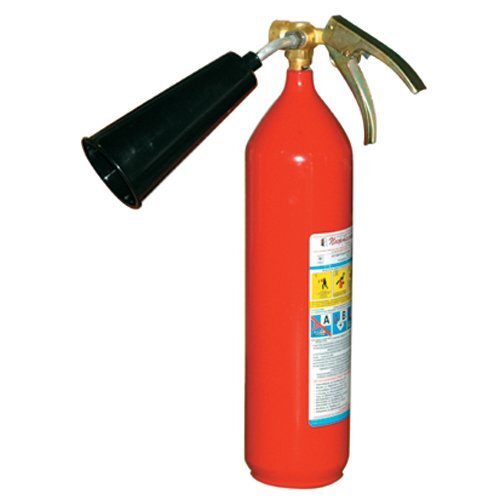 Углекислотный огнетушительОгнетушители порошкового типа (порошковые огнетушители)Огнетушители порошкового типа применяются в основном для тушения легковоспламеняющихся и горючих жидкостей. Принцип действия порошкового огнетушителя основан на выпуске под давлением порошка, который изолирует очаг возгорания, тем самым ликвидируя его. Использование данного типа огнетушителя приводит к образованию токсичного облака, которое в тесном пространстве небезопасно для здоровья человека. Также после оседания облака порошка пострадает и все имущество, находящееся в помещении.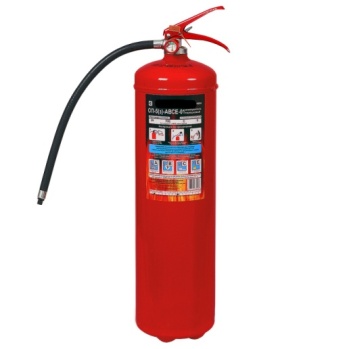     Порошковый огнетушитель